TUFFLEY ROVERS AFC SEASON TICKET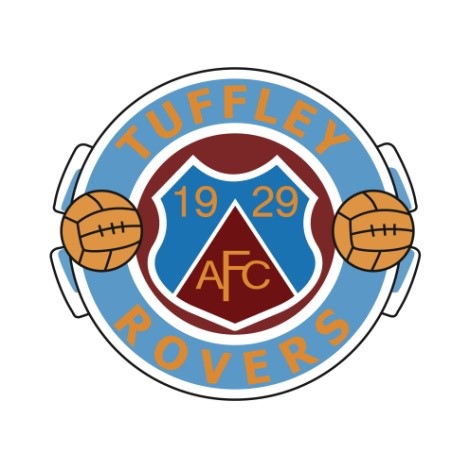 APPLICATION FORMPayment Details: Payment can be accepted via BACS, cash or cheque. Please return this form to admin@tuffleyroversfc.co.uk, confirming your preferred method of payment and details will be sent to you.SEASON TICKET APPLICATION FORM (2020/21 SEASON)SEASON TICKET APPLICATION FORM (2020/21 SEASON)SEASON TICKET APPLICATION FORM (2020/21 SEASON)SEASON TICKET APPLICATION FORM (2020/21 SEASON)SEASON TICKET APPLICATION FORM (2020/21 SEASON)Name:Address:Contact Telephone Number:Email address:Type of season ticket applied for:Type of season ticket applied for:Type of season ticket applied for:Type of season ticket applied for:Type of season ticket applied for:AdultCost of £40Cost of £40Over 65sCost of £30Cost of £30Under 18sCost of £20Cost of £20U16s FreeFreePlease tick this box to confirm you accept the Terms & Conditions associated with the issue of the Season Ticket.Please tick this box to confirm you accept the Terms & Conditions associated with the issue of the Season Ticket.Please tick this box to confirm you accept the Terms & Conditions associated with the issue of the Season Ticket.Please tick this box to confirm you accept the Terms & Conditions associated with the issue of the Season Ticket.Please tick this box to confirm that Tuffley Rovers can use the contact information provided to keep you informed of fixture information. A copy of our Privacy Notice can be found at www.tuffleyroversfc.co.uk or can be provided upon request to admin@tuffleyroversfc.co.uk. Please tick this box to confirm that Tuffley Rovers can use the contact information provided to keep you informed of fixture information. A copy of our Privacy Notice can be found at www.tuffleyroversfc.co.uk or can be provided upon request to admin@tuffleyroversfc.co.uk. Please tick this box to confirm that Tuffley Rovers can use the contact information provided to keep you informed of fixture information. A copy of our Privacy Notice can be found at www.tuffleyroversfc.co.uk or can be provided upon request to admin@tuffleyroversfc.co.uk. Please tick this box to confirm that Tuffley Rovers can use the contact information provided to keep you informed of fixture information. A copy of our Privacy Notice can be found at www.tuffleyroversfc.co.uk or can be provided upon request to admin@tuffleyroversfc.co.uk. Signed…………………………………………………………………………Signed…………………………………………………………………………Dated:     …….…/…………./………..Dated:     …….…/…………./………..Dated:     …….…/…………./………..